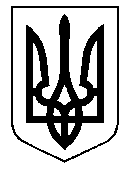 ТАЛЬНІВСЬКА РАЙОННА РАДАЧеркаської областіР  І  Ш  Е  Н  Н  Я 31.05.2018                                                                                      № 24-9/VIIПро внесення змін до рішення районної ради від 21.12.2017 № 20-7/VII „Про  затвердження  структури  та  граничної чисельності КЗ „Тальнівський  районний центр первинної медико-санітарної  допомоги“ Відповідно до пункту 20 частини 1 статті 43, статтей 44, 59, 60 Закону України „Про місцеве самоврядування в Україні“, статтей 8, 16 Закону України „Основи законодавства України про охорону здоров’я“, постанови Кабінету Міністрів України від 17.02.2010 №208 “Деякі питання удосконалення системи охорони здоров’я”, класифікатора професій України, враховуючи подання  райдержадміністрації, районна рада  ВИРІШИЛА:Внести зміни до рішення районної ради від 21.12.2017 № 20-7/VII «Про затвердження структури та граничної чисельності КЗ „Тальнівський  районний центр первинної медико-санітарної допомоги”, виклавши додаток  до рішення в  новій  редакції „Структура та гранична чисельність комунального закладу „Тальнівський районний центр первинної медико-санітарної допомоги” Тальнівської  районної  ради» (додається).Контроль за виконанням рішення покласти на постійні комісії районної ради з питань комунальної власності, промисловості та регуляторної політики  і з питань бюджету та економічного розвитку.Голова районної  ради                                                                        В. ЛюбомськаДодаток 1до рішення районної радивід 21.12.2017 № 20-7/VII                                                                                             (в редакції  рішення  від 31.05.2018 № 24-9/VII)Структура  та  гранична чисельністькомунального закладу «Тальнівський районний центр первинної медико-санітарної допомоги» Тальнівської  районної  ради»Головний лікар                                                                                    Г.ДанилюкКеруючий справами виконавчого апарату районної ради                                                 В.Карпук№п/пНазва посадКількість штатних посад Комунальний заклад «Тальнівський  районний центр первинної медико-санітарної допомоги» Тальнівської районної ради20401, Черкаська обл., м. Тальне, вул. Небесної Стоні, 65аКомунальний заклад «Тальнівський  районний центр первинної медико-санітарної допомоги» Тальнівської районної ради20401, Черкаська обл., м. Тальне, вул. Небесної Стоні, 65аКомунальний заклад «Тальнівський  районний центр первинної медико-санітарної допомоги» Тальнівської районної ради20401, Черкаська обл., м. Тальне, вул. Небесної Стоні, 65аАдміністративна частина                                    УПРАВЛІННЯ1.Головний лікар1,02.Заступник головного лікаря з медичного обслуговування1,03.Заступник  головного  лікаря  з  експертизи  тимчасової  непрацездатності1,04.Головна медична сестра1,05.Головний бухгалтер1,0ВСЬОГО: 5,0АДМІНІСТРАТИВНО-УПРАВЛІНСЬКИЙ  ПЕРСОНАЛ1.Інженер - програміст1,02.Бухгалтер з  розрахунків  із  працівниками 1,03.Бухгалтер з  обліку медикаментів  та  господарських  матеріалів1,04.Бухгалтер  з  обліку  основних  засобів 0,53.Економіст  з  праці1,04.Економіст з фінансової роботи1,05.Завідувач  господарства1,06.Інспектор з кадрів1,07.Юрисконсульт1,08.Інженер з охорони праці1,0ВСЬОГО:9,5ІНФОРМАЦІЙНО-АНАЛІТИЧНИЙ ВІДДІЛ1.Завідувач інформаційно-аналітичного відділу /лікар методист1.02.Лікар-статистик0,53.Статистик медичний2,5    4.Оператор комп’ютерного набору1,0ВСЬОГО:5,0                    ГОСПОДАРСЬКА  ЧАСТИНА1.Технік  з  питань  експлуатації  будівель, споруд, інженерних  мереж    і  систем1,0 2.Робітник з комплексного обслуговування  і  ремонту будинків1,03.Електрик1,04.Секретар-друкарка1,05.Водій 1,06.Прибиральниця службових приміщень1,07.Двірник1,08.Сестра - господиня1,09.Сторож1,0ВСЬОГО:9,0ВСЬОГО  АДМІНІСТРАТИВНО-ГОСПОДАРСЬКА  ЧАСТИНА28,5Тальнівська амбулаторія загальної практики-сімейної медицини (з денним стаціонаром)Тальнівська амбулаторія загальної практики-сімейної медицини (з денним стаціонаром)Тальнівська амбулаторія загальної практики-сімейної медицини (з денним стаціонаром)1.Завідувач амбулаторії загальної  практики - сімейної  медицини0,752.Лікар загальної практики-сімейний лікар9,53.Лікар педіатр дільничний3,04.Лікар терапевт денного стаціонару1,0Всього лікарі14,251.Сестра медична старша  1,02.Сестра медична денного стаціонару2,03.Сестра медична загальної практики-сімейної медицини11,04.Сестра медична дільнична( педіатрична)4,05.Фельдшер0,56.Акушерка1,07.Сестра  медична  педіатрична4,08.Сестра  медична  з  функціональної  діагностики1,09.Сестра медична маніпуляційної2,0Всього середній медичний персонал26,51.Молодша медична сестра(санітарка)4,02.Молодша  медична  сестра (санітарка) денного  стаціонару1,0Всього молодший  медичний персонал5,01.Реєстратор медичний5,02.Водій  4,0Інший персонал9,0РАЗОМ:54,75Фельдшерсько-акушерський  пункт с. Гордашівка20431, Черкаська обл., Тальнівський район, с. Гордашівка, вул. Шевченка, 2аФельдшерсько-акушерський  пункт с. Гордашівка20431, Черкаська обл., Тальнівський район, с. Гордашівка, вул. Шевченка, 2аФельдшерсько-акушерський  пункт с. Гордашівка20431, Черкаська обл., Тальнівський район, с. Гордашівка, вул. Шевченка, 2а1.Завідувач  фельдшерсько-акушерського пункту,фельдшер1,02.Акушерка0,5Всього середній медичний персонал1,53.Молодша медична сестра(санітарка)0,5Всього молодший медичний персонал0,5РАЗОМ:2,0Фельдшерсько-акушерський  пункт с. Лащова20415, Черкаська обл., Тальнівський район, с. Лащова, вул. Білий Брід, 3Фельдшерсько-акушерський  пункт с. Лащова20415, Черкаська обл., Тальнівський район, с. Лащова, вул. Білий Брід, 3Фельдшерсько-акушерський  пункт с. Лащова20415, Черкаська обл., Тальнівський район, с. Лащова, вул. Білий Брід, 31.Завідувач  фельдшерсько-акушерського пункту, акушерка1,0Всього середній медичний персонал1,02.Молодша медична сестра(санітарка)0,5Всього молодший медичний персонал0,53.Опалювач (6 міс.)0,5Всього  інший  персонал0,5РАЗОМ:2,0Фельдшерсько-акушерський  пункт с. Глибочок20440, Черкаська обл., Тальнівський район, с. Глибочок, вул. Героїв Небесної Сотні, 18 аФельдшерсько-акушерський  пункт с. Глибочок20440, Черкаська обл., Тальнівський район, с. Глибочок, вул. Героїв Небесної Сотні, 18 аФельдшерсько-акушерський  пункт с. Глибочок20440, Черкаська обл., Тальнівський район, с. Глибочок, вул. Героїв Небесної Сотні, 18 а1.Завідувач фельдшерсько-акушерського пункту ,сестра медична1,0Всього середній медичний персонал1,02.Молодша медична сестра(санітарка)0,5Всього молодший медичний персонал0,53.Опалювач (6 міс.)0,5Всього   інший  персонал0,5РАЗОМ:2,0Фельдшерсько-акушерський  пункт с. Здобуток20409, Черкаська обл., Тальнівський район, с. Здобуток, вул. Дубковецького, 36Фельдшерсько-акушерський  пункт с. Здобуток20409, Черкаська обл., Тальнівський район, с. Здобуток, вул. Дубковецького, 36Фельдшерсько-акушерський  пункт с. Здобуток20409, Черкаська обл., Тальнівський район, с. Здобуток, вул. Дубковецького, 361.Завідувач фельдшерсько-акушерського пункту ,сестра медична1,0Всього середній медичний персонал1,02.Молодша медична сестра(санітарка)0,5Всього молодший медичний персонал0,5РАЗОМ:1,5Фельдшерсько-акушерський  пункт с. Колодисте20450, Черкаська обл., Тальнівський район, с. Колодисте, вул. Т.Г.Шевченка, 8Фельдшерсько-акушерський  пункт с. Колодисте20450, Черкаська обл., Тальнівський район, с. Колодисте, вул. Т.Г.Шевченка, 8Фельдшерсько-акушерський  пункт с. Колодисте20450, Черкаська обл., Тальнівський район, с. Колодисте, вул. Т.Г.Шевченка, 81.Завідувач фельдшерсько-акушерського пункту , фельдшер1,0Всього середній медичний персонал1,02.Молодша медична сестра(санітарка)0,5Всього молодший медичний персонал0,53.Опалювач (6 міс)0,5Всього  інший  персонал0,5РАЗОМ:2,0Фельдшерсько-акушерський  пункт с. Соколівочка20423, Черкаська обл., Тальнівський район, с. Соколівочка, вул. Коцюбинського, 107Фельдшерсько-акушерський  пункт с. Соколівочка20423, Черкаська обл., Тальнівський район, с. Соколівочка, вул. Коцюбинського, 107Фельдшерсько-акушерський  пункт с. Соколівочка20423, Черкаська обл., Тальнівський район, с. Соколівочка, вул. Коцюбинського, 1071.Завідувач  фельдшерсько-акушерського пункту,акушерка1,0Всього середній медичний персонал1,02.Молодша медична сестра(санітарка)0,5Всього молодший медичний персонал0,5РАЗОМ:          1,5Фельдшерсько-акушерський  пункт с. Червоне20424, Черкаська обл., Тальнівський район, с. Червоне, вул. Молодіжна, 1аФельдшерсько-акушерський  пункт с. Червоне20424, Черкаська обл., Тальнівський район, с. Червоне, вул. Молодіжна, 1аФельдшерсько-акушерський  пункт с. Червоне20424, Черкаська обл., Тальнівський район, с. Червоне, вул. Молодіжна, 1а1.Завідувач  фельдшерсько-акушерського пункту,сестра  медична1.0Всього середній медичний персонал1.02.Молодша медична сестра(санітарка)0,5Всього молодший медичний персонал0.53.Опалювач (6 міс)0,5Всього інший  персонал0,5РАЗОМ:2.0Фельдшерсько-акушерський  пункт с. Білашки20433, Черкаська обл., Тальнівський район, с. Білашки, вул. Садова,15Фельдшерсько-акушерський  пункт с. Білашки20433, Черкаська обл., Тальнівський район, с. Білашки, вул. Садова,15Фельдшерсько-акушерський  пункт с. Білашки20433, Черкаська обл., Тальнівський район, с. Білашки, вул. Садова,151.Завідувач фельдшерсько-акушерського пункту , фельдшер1.02.акушерка0.5Всього середній медичний персонал1.53.Молодша медична сестра(санітарка)0,5Всього молодший медичний персонал0,5РАЗОМ:2.0ВСЬОГО  ПО АМБУЛАТОРІЇ69,75Майданецька амбулаторія загальної практики-сімейної медицини20442, Черкаська обл., Тальнівський район, с. Майданецьке, вул. Гагаріна, 78аМайданецька амбулаторія загальної практики-сімейної медицини20442, Черкаська обл., Тальнівський район, с. Майданецьке, вул. Гагаріна, 78аМайданецька амбулаторія загальної практики-сімейної медицини20442, Черкаська обл., Тальнівський район, с. Майданецьке, вул. Гагаріна, 78а1.Завідувач амбулаторії загальної практики - сімейної  медицини/ лікар загальної практики-сімейний лікар0,52.Лікар загальної  практики-сімейний лікар1,25Всього лікарів1,753.Сестра медична загальної  практики - сімейної  медицини1,04.акушерка1,05.фельдшер1,06.Фельдшер лаборант0,5Всього середнього медичного персоналу3,57.Молодша медична сестра (санітарка)1,0Всього молодшого  медичного персоналу (санітарки)1,08.Водій 1,09.Реєстратор  медичний1,010.Оператор  газової  котельні (6 міс.)0,5Всього іншого персоналу2,5РАЗОМ:8,75Фельдшерсько-акушерський  пункт Павлівка-120454, Черкаська обл., Тальнівський район, с. Павліква Перша, вул. Довжука,11Фельдшерсько-акушерський  пункт Павлівка-120454, Черкаська обл., Тальнівський район, с. Павліква Перша, вул. Довжука,11Фельдшерсько-акушерський  пункт Павлівка-120454, Черкаська обл., Тальнівський район, с. Павліква Перша, вул. Довжука,111.Завідувач фельдшерсько-акушерського пункту, фельдшер1,0Всього середній медичний персонал1,02.Молодша медична сестра(санітарка)0,5Всього молодший медичний персонал0,53.Опалювач (6 міс.)0,5Всього інший персонал0,5РАЗОМ:2,0ВСЬОГО  ПО АМБУЛАТОРІЇ10,75Мошурівська  амбулаторія загальної  практики  сімейної  медицини            20432, Черкаська обл., Тальнівський район, с. Мошурів, пров. Шевченка,12Мошурівська  амбулаторія загальної  практики  сімейної  медицини            20432, Черкаська обл., Тальнівський район, с. Мошурів, пров. Шевченка,12Мошурівська  амбулаторія загальної  практики  сімейної  медицини            20432, Черкаська обл., Тальнівський район, с. Мошурів, пров. Шевченка,121.Завідувач амбулаторії загальної практики - сімейної  медицини/ лікар загальної практики-сімейний лікар0,52.Лікар загальної практики-сімейний лікар1,75Всього лікарів2,253.Сестра медична загальної  практики  сімейної  медицини1,04.акушерка1,05.лаборант1,06.Сестра медична з фізіотерапії0,57.фельдшер1,0Всього середнього медичного персоналу4,58.Молодша медична сестра(санітарка)1,0Всього молодшого медичного персоналу(санітарка)1,09.Водій 1,010.Реєстратор  медичний1,0Всього іншого персоналу2,0РАЗОМ:9,75Фельдшерсько-акушерський  пункт с. Романівка20416, Черкаська обл., Тальнівський район, с. Романівка, вул. Шидловського, 8Фельдшерсько-акушерський  пункт с. Романівка20416, Черкаська обл., Тальнівський район, с. Романівка, вул. Шидловського, 8Фельдшерсько-акушерський  пункт с. Романівка20416, Черкаська обл., Тальнівський район, с. Романівка, вул. Шидловського, 81.Завідувач фельдшерсько-акушерського пункту , фельдшер1,02.Акушерка0,5Всього середній медичний персонал1,53.Молодша медична сестра(санітарка)0,5Всього молодший медичний персонал0,5РАЗОМ:2,0Фельдшерсько-акушерський  пункт с. Поташ20430, Черкаська обл., Тальнівський район, с. Поташ, вул. Шевченка, 114Фельдшерсько-акушерський  пункт с. Поташ20430, Черкаська обл., Тальнівський район, с. Поташ, вул. Шевченка, 114Фельдшерсько-акушерський  пункт с. Поташ20430, Черкаська обл., Тальнівський район, с. Поташ, вул. Шевченка, 1141.Завідувач фельдшерсько-акушерського пункту , сестра медична1,0Всього середній медичний персонал1,02.Молодша медична сестра(санітарка)0,5Всього молодший медичний персонал0,5РАЗОМ:1,5ВСЬОГО ПО АМБУЛАТОРІЇ13,25Зеленьківська амбулаторія загальної практики-сімейної медицини20443, Черкаська обл., Тальнівський район, с. Зеленьків, вул. Київська, 14 а Зеленьківська амбулаторія загальної практики-сімейної медицини20443, Черкаська обл., Тальнівський район, с. Зеленьків, вул. Київська, 14 а Зеленьківська амбулаторія загальної практики-сімейної медицини20443, Черкаська обл., Тальнівський район, с. Зеленьків, вул. Київська, 14 а 1.Завідувач амбулаторії загальної практики - сімейної  медицини/ лікар загальної практики-сімейний лікар0,5Всього лікарів0,52.Сестра медична загальної  практики  сімейної  медицини0,54.фельдшер0,55.акушерка0,56.сестра медична денного стаціонару 1,0Всього середнього медичного персоналу2,57.Молодша медична сестра(санітарка)1,0Всього молодшого медичного персоналу1,08.Водій 1,09.Реєстратор  медичний1,0Всього іншого персоналу2,0РАЗОМ:6,0Фельдшерсько-акушерський  пункт с. Вишнопіль20444, Черкаська обл., Тальнівський район, с. Вишнопіль, вул. Молодіжна, 1Фельдшерсько-акушерський  пункт с. Вишнопіль20444, Черкаська обл., Тальнівський район, с. Вишнопіль, вул. Молодіжна, 1Фельдшерсько-акушерський  пункт с. Вишнопіль20444, Черкаська обл., Тальнівський район, с. Вишнопіль, вул. Молодіжна, 11.Завідувач фельдшерсько-акушерського пункту, сестра медична1,02.Сестра медична  дільнична0,5Всього середній медичний персонал1,53.Молодша медична сестра(санітарка)0,5Всього молодший медичний персонал0,5РАЗОМ:2,0ВСЬОГО ПО АМБУЛАТОРІЇ8,0Тальянківська амбулаторія загальної практики-сімейної медицини20434, Черкаська обл., Тальнівський район, с. Тальянки, вул. Шевченка, 1Тальянківська амбулаторія загальної практики-сімейної медицини20434, Черкаська обл., Тальнівський район, с. Тальянки, вул. Шевченка, 1Тальянківська амбулаторія загальної практики-сімейної медицини20434, Черкаська обл., Тальнівський район, с. Тальянки, вул. Шевченка, 11.Завідувач амбулаторії загальної практики - сімейної  медицини/ лікар загальної практики-сімейний лікар0,52.Лікар загальної практики-сімейний лікар1,0Всього лікарів1,53.Сестра медична загальної  практики  сімейної  медицини1,04.лаборант0,55.акушерка0,56.Сестра  медична  дільнична1,0Всього середнього медичного персоналу3,07.Молодша медична сестра  (санітарка) амбулаторії1,0Всього молодшого медичного персоналу1,010.Водій 1,011.Реєстратор  медичний0,512.Опалювач (6 міс)0,5Всього іншого персоналу2,0РАЗОМ:7,5Фельдшерсько-акушерський  пункт с. Легедзино20435, Черкаська обл., Тальнівський район, с. Легедзино, вул. Прикордонників, 9Фельдшерсько-акушерський  пункт с. Легедзино20435, Черкаська обл., Тальнівський район, с. Легедзино, вул. Прикордонників, 9Фельдшерсько-акушерський  пункт с. Легедзино20435, Черкаська обл., Тальнівський район, с. Легедзино, вул. Прикордонників, 91.Завідувач фельдшерсько-акушерського пункту , фельдшер1,02.Сестра  медична  дільнична0,5Всього середній медичний персонал1,53.Молодша медична сестра(санітарка)0,5Всього молодший медичний персонал0,5РАЗОМ:2,0ВСЬОГО ПО АМБУЛАТОРІЇ9,5Онопріївська амбулаторія загальної практики-сімейної медицини20412, Черкаська обл., Тальнівський район, с. Онопріївка, вул. Шкільна, 10 аОнопріївська амбулаторія загальної практики-сімейної медицини20412, Черкаська обл., Тальнівський район, с. Онопріївка, вул. Шкільна, 10 аОнопріївська амбулаторія загальної практики-сімейної медицини20412, Черкаська обл., Тальнівський район, с. Онопріївка, вул. Шкільна, 10 а1.Завідувач амбулаторії загальної практики - сімейної  медицини/ лікар загальної практики-сімейний лікар1,0Всього лікарів1,252.акушерка1,03.Фельдшер - лаборант0,54.Фельдшер 1,0Всього середнього медичного персоналу2,55.Молодша медична сестра(санітарка)1,0Всього  молодшого  медичного персоналу1,06.Опалювач (6 міс.)0,57.Водій 1,08.Реєстратор  медичний0,5Всього   іншого  персоналу2,0РАЗОМ:6,75Фельдшерсько-акушерський  пункт  с. Кобринова - Гребля20422, Черкаська обл., Тальнівський район, с. Кобриноова Гребля, вул. Жовтнева, 18Фельдшерсько-акушерський  пункт  с. Кобринова - Гребля20422, Черкаська обл., Тальнівський район, с. Кобриноова Гребля, вул. Жовтнева, 18Фельдшерсько-акушерський  пункт  с. Кобринова - Гребля20422, Черкаська обл., Тальнівський район, с. Кобриноова Гребля, вул. Жовтнева, 181.Завідувач фельдшерсько-акушерського пункту ,сестра медична1,0Всього середній медичний персонал1,03.Молодша медична сестра(санітарка)0,5Всього молодший медичний персонал0,5РАЗОМ:          1,5Фельдшерсько-акушерський  пункт с.Павлівка 220427, Черкаська обл., Тальнівський район, с. Павлівка-ІІ, вул. Т.Г.Шевченка, 15Фельдшерсько-акушерський  пункт с.Павлівка 220427, Черкаська обл., Тальнівський район, с. Павлівка-ІІ, вул. Т.Г.Шевченка, 15Фельдшерсько-акушерський  пункт с.Павлівка 220427, Черкаська обл., Тальнівський район, с. Павлівка-ІІ, вул. Т.Г.Шевченка, 151.Завідувач фельдшерсько-акушерського пункту, фельдшер0,5Всього середній медичний персонал0,52.Молодша медична сестра(санітарка)0,5Всього молодший медичний персонал0,5РАЗОМ:1,0ВСЬОГО ПО АМБУЛАТОРІЇ9.25Заліська амбулаторія загальної практики-сімейної медицини20420, Черкаська обл., Тальнівський район, с. Заліське, вул. Т.Г.Шевченка, 84Заліська амбулаторія загальної практики-сімейної медицини20420, Черкаська обл., Тальнівський район, с. Заліське, вул. Т.Г.Шевченка, 84Заліська амбулаторія загальної практики-сімейної медицини20420, Черкаська обл., Тальнівський район, с. Заліське, вул. Т.Г.Шевченка, 841.Завідувач амбулаторії загальної практики - сімейної  медицини/ лікар загальної практики-сімейний лікар1,0Всього лікарів1,01.Сестра  медична1,02.лаборант0,53.фельдшер0,5Всього середнього медичного персоналу2,01.Молодша медична сестра(санітарка)1,0Всього молодшого медичного персоналу1,01.Опалювач  (6 міс.)0,52.Водій  1,03.Реєстратор  медичний0,5Всього інший  персонал2,0РАЗОМ:6,0Фельдшерсько-акушерський  пункт с. Кобринове20421, Черкаська обл., Тальнівський район, с. Кобриново, вул. Миру, 89Фельдшерсько-акушерський  пункт с. Кобринове20421, Черкаська обл., Тальнівський район, с. Кобриново, вул. Миру, 89Фельдшерсько-акушерський  пункт с. Кобринове20421, Черкаська обл., Тальнівський район, с. Кобриново, вул. Миру, 891.Завідувач фельдшерсько-акушерського пункту , сестра медична1,0Всього середній медичний персонал1,02.Молодша медична сестра(санітарка)0,5Всього молодший медичний персонал0,53.Опалювач (6 міс)0,5Всього  інший  персонал0,5РАЗОМ:2,0Фельдшерсько-акушерський  пункт с. Гуляйка20419, Черкаська обл., Тальнівський район, с. Гуляйка, вул. В.Костенка, 34Фельдшерсько-акушерський  пункт с. Гуляйка20419, Черкаська обл., Тальнівський район, с. Гуляйка, вул. В.Костенка, 34Фельдшерсько-акушерський  пункт с. Гуляйка20419, Черкаська обл., Тальнівський район, с. Гуляйка, вул. В.Костенка, 341.Завідувач фельдшерсько-акушерського пункту, сестра медична0,5Всього середній медичний персонал0,52.Молодша медична сестра(санітарка)0,5Всього молодший медичний персонал0,5РАЗОМ:1,0ВСЬОГО ПО АМБУЛАТОРІЇ9,0Веселокутська амбулаторія загальної практики-сімейної медицини20414, Черкаська обл., Тальнівський район, с. Веселий Кут, вул. Молодіжна, 6Веселокутська амбулаторія загальної практики-сімейної медицини20414, Черкаська обл., Тальнівський район, с. Веселий Кут, вул. Молодіжна, 6Веселокутська амбулаторія загальної практики-сімейної медицини20414, Черкаська обл., Тальнівський район, с. Веселий Кут, вул. Молодіжна, 61.Завідувач амбулаторії загальної практики - сімейної  медицини/ лікар загальної практики-сімейний лікар0,52.Лікар  загальної практики-сімейний лікар  1,0Всього лікарів1,53.лаборант0,754.фельдшер1,05.Сестра медична  для дітей1,06.Сестра медична з фізіотерапії0,25Всього середнього медичного персоналу3,07.Молодша медична сестра(санітарка)1,0Всього молодшого медичного персоналу1,08.Водій  1,0Всього іншого персоналу1,0РАЗОМ:6,5Фельдшерсько-акушерський  пункт   с. Лісове20410, Черкаська обл., Тальнівський район, с. Лісове, вул. Янківська, 15Фельдшерсько-акушерський  пункт   с. Лісове20410, Черкаська обл., Тальнівський район, с. Лісове, вул. Янківська, 15Фельдшерсько-акушерський  пункт   с. Лісове20410, Черкаська обл., Тальнівський район, с. Лісове, вул. Янківська, 151.Завідувач фельдшерсько-акушерського пункту, фельдшер1,02.Сестра медична  дільнична1,0Всього середній медичний персонал2,03.Молодша медична сестра(санітарка)0,5Всього молодший медичний персонал0,54.Опалювач (6 міс)0,5Всього  іншого  персоналу0,5РАЗОМ:3,0Фельдшерсько-акушерський  пункт с. Шаулиха20411, Черкаська обл., Тальнівський район, с. Шаулиха, вул. Колгоспна, 1аФельдшерсько-акушерський  пункт с. Шаулиха20411, Черкаська обл., Тальнівський район, с. Шаулиха, вул. Колгоспна, 1аФельдшерсько-акушерський  пункт с. Шаулиха20411, Черкаська обл., Тальнівський район, с. Шаулиха, вул. Колгоспна, 1а1.Завідувач фельдшерсько-акушерського пункту, фельдшер1,0Всього середній медичний персонал1,02.Молодша медична сестра(санітарка)0,5Всього молодший медичний персонал0,5РАЗОМ:1,5Фельдшерсько-акушерський  пункт   с. Папуженці20413, Черкаська обл., Тальнівський район, с. Папуженці, вул. Перемоги, 4Фельдшерсько-акушерський  пункт   с. Папуженці20413, Черкаська обл., Тальнівський район, с. Папуженці, вул. Перемоги, 4Фельдшерсько-акушерський  пункт   с. Папуженці20413, Черкаська обл., Тальнівський район, с. Папуженці, вул. Перемоги, 41.Завідувач фельдшерсько-акушерського пункту, сестра медична1,0Всього середній медичний персонал1,02.Молодша медична сестра(санітарка)0,5Всього молодший медичний персонал0,5РАЗОМ:1,5ВСЬОГО ПО АМБУЛАТОРІЇ12,5Кривоколінська амбулаторія загальної практики-сімейної медицини20451, Черкаська обл., Тальнівський район, с. Криві Коліна, вул. Івана Мазепи, 15Кривоколінська амбулаторія загальної практики-сімейної медицини20451, Черкаська обл., Тальнівський район, с. Криві Коліна, вул. Івана Мазепи, 15Кривоколінська амбулаторія загальної практики-сімейної медицини20451, Черкаська обл., Тальнівський район, с. Криві Коліна, вул. Івана Мазепи, 15Кривоколінська амбулаторія загальної практики-сімейної медицини20451, Черкаська обл., Тальнівський район, с. Криві Коліна, вул. Івана Мазепи, 151.Завідувач амбулаторії загальної практики - сімейної  медицини/ лікар загальної практики-сімейний лікарЗавідувач амбулаторії загальної практики - сімейної  медицини/ лікар загальної практики-сімейний лікар0,52.лікар загальної практики-сімейний лікарлікар загальної практики-сімейний лікар1,0Всього лікарівВсього лікарів1,53.фельдшерфельдшер1,04.Сестра медична дільничнаСестра медична дільнична1,05.лаборантлаборант0,56.акушеркаакушерка0,5Всього середнього медичного персоналуВсього середнього медичного персоналу3.07.Молодша медична сестра (санітарка)Молодша медична сестра (санітарка)1,0Всього молодшого медичного персоналуВсього молодшого медичного персоналу1,08.Водій  Водій  1,0Всього іншого  персоналуВсього іншого  персоналу1,0РАЗОМ:РАЗОМ:6,5Фельдшерсько-акушерський  пункт с. Піщана20455, Черкаська обл., Тальнівський район, с. Піщана, вул. Польова, 33Фельдшерсько-акушерський  пункт с. Піщана20455, Черкаська обл., Тальнівський район, с. Піщана, вул. Польова, 33Фельдшерсько-акушерський  пункт с. Піщана20455, Черкаська обл., Тальнівський район, с. Піщана, вул. Польова, 33Фельдшерсько-акушерський  пункт с. Піщана20455, Черкаська обл., Тальнівський район, с. Піщана, вул. Польова, 331.Завідувач фельдшерсько-акушерського пункту, фельдшерЗавідувач фельдшерсько-акушерського пункту, фельдшер1,0Всього середній медичний персоналВсього середній медичний персонал1,02.Молодша медична сестра(санітарка)Молодша медична сестра(санітарка)0,5Всього молодший медичний персоналВсього молодший медичний персонал0,5РАЗОМ:РАЗОМ:1,5Фельдшерсько-акушерський  пункт с. Лоташово20453, Черкаська обл., Тальнівський район, с. Лоташеве, вул. Т.Г. Шевченка, 84Фельдшерсько-акушерський  пункт с. Лоташово20453, Черкаська обл., Тальнівський район, с. Лоташеве, вул. Т.Г. Шевченка, 84Фельдшерсько-акушерський  пункт с. Лоташово20453, Черкаська обл., Тальнівський район, с. Лоташеве, вул. Т.Г. Шевченка, 84Фельдшерсько-акушерський  пункт с. Лоташово20453, Черкаська обл., Тальнівський район, с. Лоташеве, вул. Т.Г. Шевченка, 841.1.Завідувач фельдшерсько-акушерського пункту, сестра медична1,0Всього середній медичний персонал1,02.2.Молодша медична сестра(санітарка)0,5Всього молодший медичний персонал0,5РАЗОМ:1,5Фельдшерсько-акушерський  пункт с. Корсунка20441, Черкаська обл., Тальнівський район, с. Корсунка, вул. Миру, 4Фельдшерсько-акушерський  пункт с. Корсунка20441, Черкаська обл., Тальнівський район, с. Корсунка, вул. Миру, 4Фельдшерсько-акушерський  пункт с. Корсунка20441, Черкаська обл., Тальнівський район, с. Корсунка, вул. Миру, 4Фельдшерсько-акушерський  пункт с. Корсунка20441, Черкаська обл., Тальнівський район, с. Корсунка, вул. Миру, 41.1.Завідувач фельдшерсько-акушерського пункту, сестра медична1,02.2.Сестра  медична  дільнична0,5Всього середній медичний персонал1,53.3.Молодша медична сестра(санітарка)0,5Всього молодший медичний персонал0,5РАЗОМ:2,0Фельдшерсько-акушерський  пункт с. Чеснопіль20453, Черкаська обл., Тальнівський район, с. Чеснопіль, вул. М.Залізняка, 14аФельдшерсько-акушерський  пункт с. Чеснопіль20453, Черкаська обл., Тальнівський район, с. Чеснопіль, вул. М.Залізняка, 14аФельдшерсько-акушерський  пункт с. Чеснопіль20453, Черкаська обл., Тальнівський район, с. Чеснопіль, вул. М.Залізняка, 14аФельдшерсько-акушерський  пункт с. Чеснопіль20453, Черкаська обл., Тальнівський район, с. Чеснопіль, вул. М.Залізняка, 14а1.1.Завідувач фельдшерсько-акушерського пункту, сестра медична1,02.2.Всього середній медичний персонал1,0Молодша медична сестра(санітарка)0,53.3.Всього молодший медичний персонал0,5РАЗОМ:1,5ВСЬОГО ПО АМБУЛАТОРІЇ                13,0ВСЬОГО ПО УСТАНОВІ183,5В  тому  числі:Лікарів25,5Середній медперсонал:  амбулаторії                                         ФАПи50,527,0Молодший  медперсонал25,0Інший персонал55,5